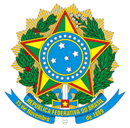 MINISTÉRIO DA EDUCAÇÃOUNIVERSIDADE FEDERAL DE RONDONÓPOLISPRÓ-REITORIA DE EXTENSÃO, CULTURA E ASSUNTOS ESTUDANTIS - PROECE                       COORDENADORIA DE ASSUNTOS ESTUDANTIS - CAEEDITAL 13 CAE/PROECE/2021PRESTAÇÃO DE CONTAS DO AUXÍLIO MORADIA PAGO EM PECÚNIA DURANTE O 1º SEMESTRE DE 2021 (JANEIRO A JULHO / 2021) A Pró-Reitoria de Extensão, Cultura e Assuntos Estudantis – PROECE, torna pública a abertura do processo de Prestação de Contas do Auxílio Moradia pago na forma de pecúnia, de acordo com o que determinam o Decreto Nº 7.234, de 19 de julho de 2010 que dispõe sobre o Programa Nacional de Assistência Estudantil – PNAES; a Portaria GR nº 631, de 12 de julho de 2010, que aprova as normas para execução do Auxílio Moradia; Ofício nº 43/2019/PRAE - PRÓ-REITOR(A)/UFMT de 29 de julho de 2019 (Processo nº 23108.064042/2019-94), que define e orienta a Assistência Estudantil da UFMT.DA PRESTAÇÃO DE CONTAS1.1. O presente edital refere-se à prestação de contas que deve ser realizada pelos estudantes que possuem vínculo com o Programa de Assistência Estudantil da UFR e que fizeram gozo do Auxílio Moradia na forma de pecúnia, no primeiro semestre de 2021 (entre os meses janeiro a julho de 2021).DOS PROCEDIMENTOS2.1. Os/as estudantes que receberam o auxílio moradia na forma de pecúnia, devem se manifestar via SISTEMA ELETRÔNICO DE INFORMAÇÃO (SEI-UFMT), de acordo com o cronograma descrito no item 4, anexando a documentação pertinente descrita no item 2.2. 2.2. Os/as estudantes atendidos/as com Auxílio Moradia durante o período supramencionado deverão, obrigatoriamente, apresentar à CAE/PROECE (via SEI/UFMT), os seguintes documentos:Contrato/Declaração de aluguel vigente referente ao período de janeiro a julho de 2021, considerando:Em caso de alteração do endereço no período de janeiro a julho de 2021, apresentar todos os contratos de aluguéis (do antigo e do novo contrato);O contrato/declaração de aluguel deverá conter assinatura do/a PROPRIETÁRIO/A e/ou IMOBILIÁRIA;Em caso de residir em imóvel cujo contrato de aluguel esteja em nome de terceiros (colegas ou outros), deverá apresentar uma Declaração de Moradia emitida pelo/a LOCADOR/A, contendo nome/CPF/endereço/telefone, atestando sua residência no endereço e o valor da parcela paga pelo/a estudante. Neste caso deverá ser apresentado junto com a declaração, o contrato vigente.Comprovantes de pagamento de aluguel (recibo/declaração) referentes aos meses de janeiro a julho de 2021, considerando ainda que:O recibo/declaração de pagamento do aluguel deverá ser emitido pelo/a LOCADOR/A e/ou IMOBILIÁRIA;Caso o aluguel seja dividido com outras pessoas deverá apresentar também o recibo da parte paga pelo/a estudante.Em caso de alteração do endereço no período de janeiro a julho de 2021, apresentar todos os recibos de pagamentos (do antigo e do novo contrato);c) ATESTADO de matrícula no semestre 2020/2;2.2.1. Os/as estudantes atendidos/as com o auxílio moradia durante o período previsto neste edital, que não apresentarem a documentação de acordo com o item 2.2. NÃO poderão solicitar renovação de NENHUM auxílio ou Bolsa cuja fonte de recurso esteja vinculada ao PNAES e poderão responder administrativa e juridicamente por este ato.2.3. Todos os procedimentos relativos à apresentação de documentos e informações constante neste edital deverão ser realizados via SEI-UFMT, de acordo com o ANEXO I deste edital.2.3.1. Em caso de dúvidas quanto ao SEI-UFMT, pode ser solicitado orientação pelo telefone (66) 99647-0411, em horário comercial, de segunda a sexta-feira, no período das 08h00min ás 11h00min e 14h00min ás 17h00min;2.3.2 Em caso de dúvidas quanto ao edital, estas poderão ser esclarecidas pelo e-mail cae.proece@ufr.edu.br.DAS ETAPASO processo de Prestação de Contas observará as etapas a seguir:3.1. Etapa 1 - PETICIONAMENTO do processo com o envio de toda a documentação descrita no item 2.2.3.2. Etapa 2 - DIVULGAÇÃO DO RESULTADO PRELIMINAR, conforme cronograma deste edital, a ser publicado no endereço eletrônico da UFR (https://ufr.edu.br/), com os seguintes resultados:DEFERIDO: estudantes que cumpriram os critérios estabelecidos neste edital e estão regularmente matriculados no semestre letivo 2020/2;INDEFERIDO: estudantes que NÃO cumpriram os critérios estabelecidos neste edital e/ou que não apresentaram o atestado de matrícula do semestre 2020/2.3.3. Etapa 3 - RECURSO. Do resultado preliminar caberá recurso endereçado à CAE/PROECE (via SEI-UFMT), devidamente fundamentado, contendo documentação comprobatória correspondente em anexo, em período definido no cronograma deste edital. O recurso encaminhado fora da data prevista neste edital será INDEFERIDO.3.4. Etapa 4 - RESULTADO FINAL. Com base no resultado preliminar e após o período de recurso, o resultado final será divulgado de acordo com as datas previstas no cronograma deste edital no site da UFR (https://ufr.edu.br), contendo os seguintes resultados:DEFERIDO: Estudantes que prestaram contas e permanecem com o seu vínculo ativo para o Auxílio Moradia;INDEFERIDO: Estudantes que NÃO prestaram contas e terão seu vínculo cancelado para o Auxílio Moradia;3.4.1. Os/as estudantes com vínculo não renovado, ou seja, INDEFERIDO, terão seus auxílios cancelados a partir da divulgação do resultado final, e só poderão concorrer novamente aos auxílios do programa de assistência estudantil após a devida prestação de contas junto a CAE/PROECE.DO CRONOGRAMADAS DISPOSIÇÕES GERAIS5.1. A equipe da CAE/PROECE poderá, a qualquer tempo, pedir documentação complementar ao que já está sendo exigido neste edital.5.2. Para fins de concessão e manutenção do vínculo com o Auxílio Moradia o/a estudante deve estar regulamente matriculado/a no semestre letivo vigente.5.3. A manutenção do/a auxiliado/a no Programa de Assistência Estudantil da UFR implica a aceitação integral e irrestrita das condições estabelecidas neste Edital.5.4. É responsabilidade do/a estudante acompanhar o processo e cumprir as etapas estabelecidas no presente Edital, bem como as posteriores, caso haja, que serão divulgadas no site (https://ufr.edu.br/).5.5. O não cumprimento dos prazos previstos neste Edital acarretará o desligamento do/a estudante do Auxílio Moradia.5.6. Será efetuado normalmente o pagamento dos auxílios durante os meses do Processo de Prestação de Contas, salvo se a situação de matrícula não estiver regular.5.7. Os casos omissos serão resolvidos pela CAE/PROECE.Rondonópolis, 16 de agosto de 2021.Profª. Drª. Claudinéia AraújoPró-Reitora de Extensão, Cultura e Assuntos EstudantisANEXO IINSTRUÇÕES PARA PROCEDER A SOLICITAÇÃO VIA SEI1. Acesse o site: SEI UFMT 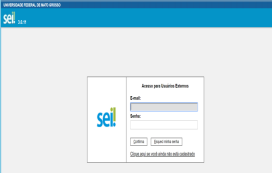 a.  Fazer login com seu E-mail e Senha; 2. Clicar em “Peticionamento” e “Processo Novo” 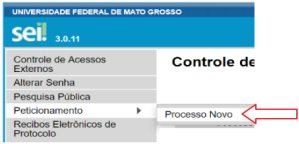 3. Escolha o Tipo de Processo que deseja iniciar: “PRAE (RONDONÓPOLIS) - Prestação de Contas”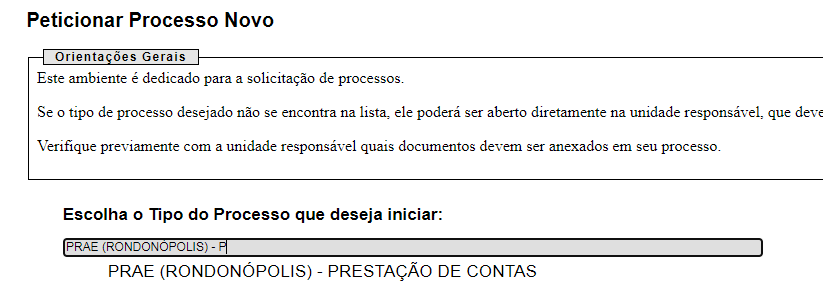 4. No campo especificação digitar  “Prestação de contas do Auxílio Moradia - Janeiro a Julho de 2021 " 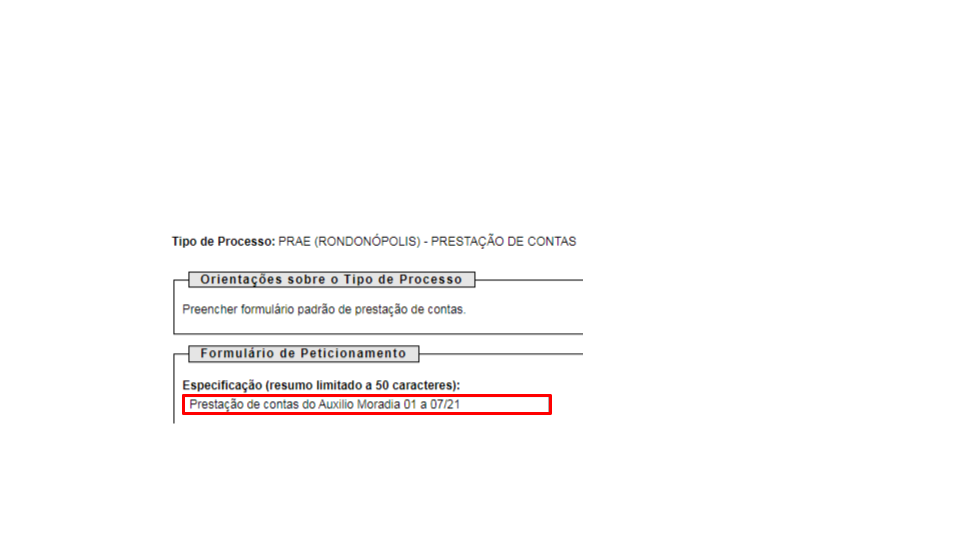 5. Clique no local indicado na figura e preencha o Formulário 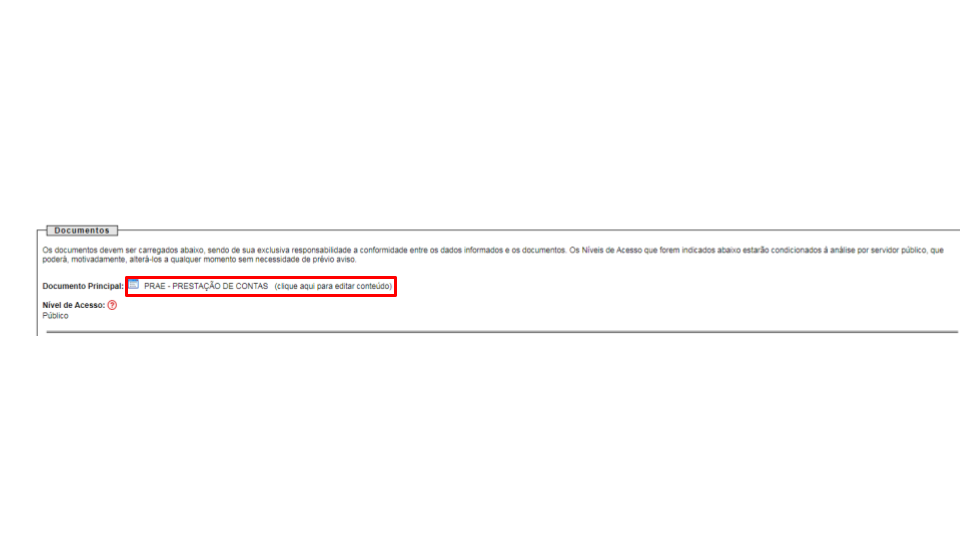 No campo “Documento Principal” clicar e preencher as informações solicitadas, selecionar a opção “outros” e escrever: Auxílio Moradia; 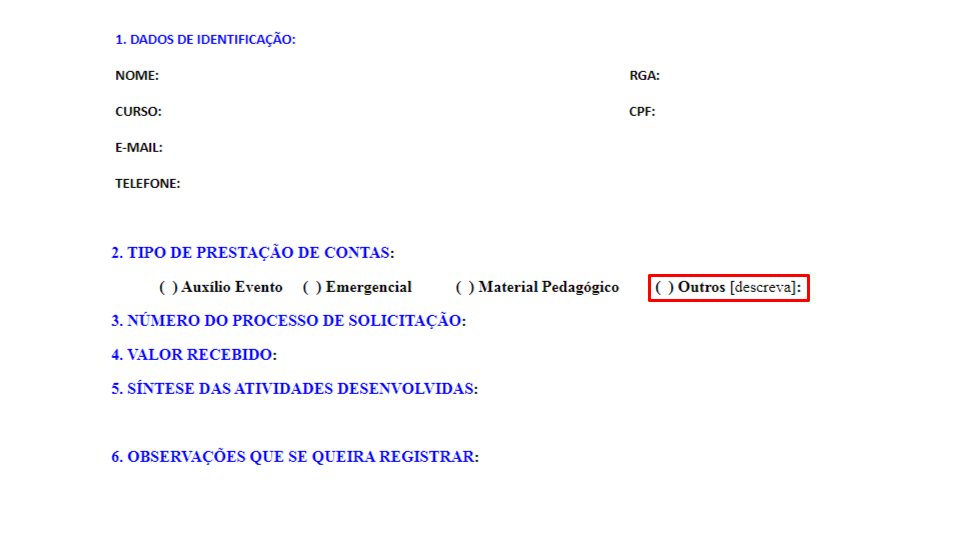 7. No campo “Documentos Complementares” clicar em “Escolher  arquivo”:  a. Iniciar com os documentos referentes à/ao estudante (anexar  sequencialmente os documentos);b. Campo “Tipo de Documento” escolher a opção “Documento” e definir  o nome do documento no campo “Complemento do Tipo de  Documento”; c. Escolher formato do arquivo “nato-digital1 ou digitalizado2”; d. Escolher a “Conferência com o documento digitalizado”; e. Clicar em “Adicionar”; 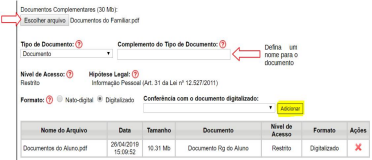 f.  Adicionar todos os documentos exigidos no processo, um por vez, em  formato PDF; g. Seguir o mesmo procedimento, descrito acima, para adicionar os  demais documentos. 8. Para finalizar, clique em “Peticionar”  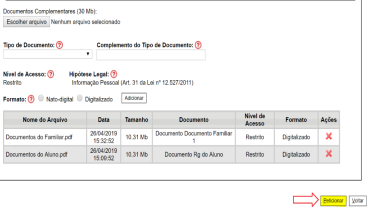 ETAPASDESCRIÇÃOPERÍODO1PETICIONAMENTO do processo com o envio de toda a documentação descrita no item 2.2.05/08/2021 À19/08/20212RESULTADOPRELIMINAR27/08/20213RECURSO30 e 31/08/20214RESULTADO FINAL06/09/2021